Obrazovni sektor: Turizam i ugostiteljstvoZanimanje: Hotelijersko-turistički tehničar, Turističko-hotelijersko komercijalistRazred: 4.aŠkolska godina: 2021/2022. Mentor: Ivica Batinić, mr.sc.Popis tema za izradbu i obranu završnoga radaRazine hotelskog menadžmentaLovni turizam u Republici HrvatskojSpecifičnosti poslovanja turističkih agencijaOdnos turističkih agencija i njihovih poslovnih partneraVrste i podjela turističkih agencijaAkcijski turistički aranžmaniPoslovi prijama i prijave hotelskog gostaPoslovi tijekom boravka gostiju u hoteluPoslovi pri odlasku hotelskog gostaPovijesni razvoj ugostiteljstvaUloga i važnost poslovne etike u suvremenom turizmuVođenje i organizacija suvremenih restorana i srodnih objekataUloga i važnost gastronomije u turističkoj ponudi Vukovarsko-srijemske županijeSelektivni oblici turizmaPovijesni razvoj turizma grada RovinjaPorcijunkulovo kao turistički proizvod grada ČakovcaVinkovačke jeseni kao turistički proizvod grada VinkovacaPulski filmski festival kao turistički proizvod grada Pule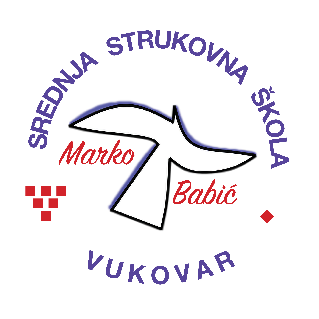 Srednja strukovna škola Marko BabićDomovinskog rata 58, 32010 VukovarTel: (032) 424-970e-mail: ravnatelj@ss-markobabic-vu.skole.hrwww.ss-markobabic-vu.skole.hr                                           OIB: 93128197410, MB: 01417193